23 марта   приглашаем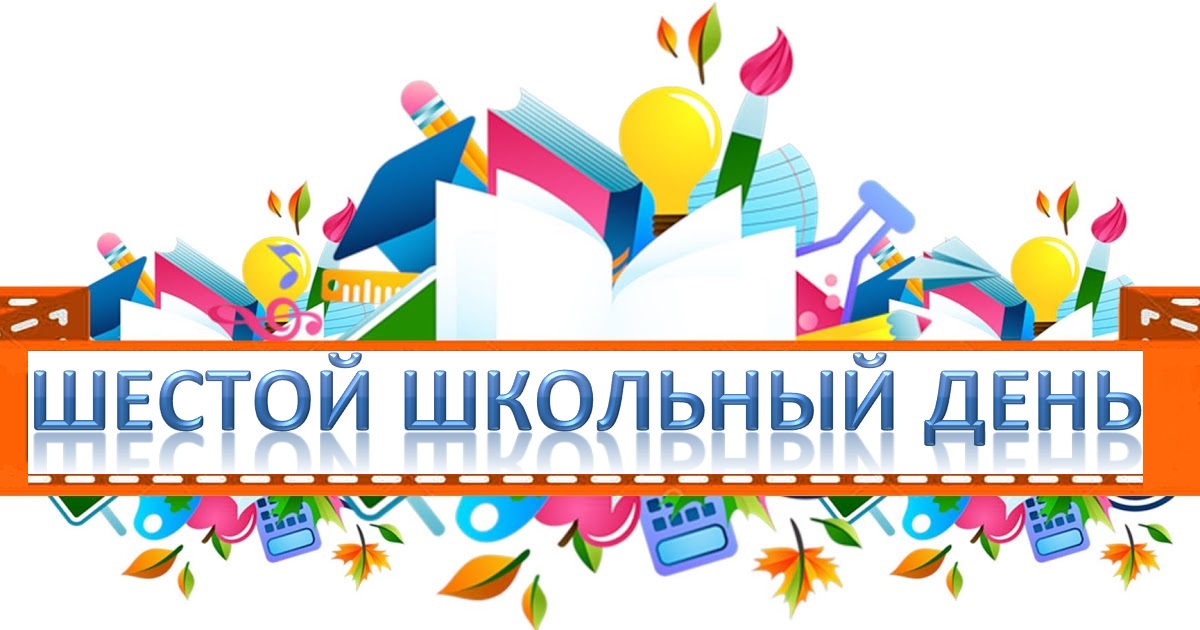 № п/пВремяНазвание мероприятияКл.Место проведенияОтветственный10.00-10.4511.00-11.45Кружок «Географы-краеведы»1.1Фалинская Т.Н.10.00-12.00Акция «Чистый водоём»5 «В»п.СосновыйСемененко В.А.10.00-15.00Бумажный бум1-111 этажКиринская Т.И.11.00-11.35Игровая программа «7-я»1 «А»4.1Зайцева Т.А.11.00-11.35Викторина «Угадай профессию»1 «Г»4.4Остапчик А.П.11.00-11.45Кружок «ЮСП»Кабинет ВППВишневский В.М.11.00-13.00Акция «Чистый водоём»8 «Б»п.СосновыйЛитвиненко А.А.11.40-12.25Кружок «Мой город»3.5Высоцкая Е.В.12.00-12.45Кружок «Эколог»3.3Харланчук Н.П.12.00-12.45Час общения «Что значит быть счастливым в своей семье?»9 «А»3.4Рудник Н.С.12.15-13.00Интеллектуальная игра «Всё обо всём»4 «Б»5.5Тарасевич С.Г.12.00-12.4513.00-13.45Кружок «Патриот»Кабинет ВППВишневский В.М.12.50-13.35Час общения «Счастлив тот, кто счастлив у себя дома»7 «В»3.3Харланчук Н.П.13.00-14.00Фестиваль сказок3-иАктов. залПилипейко Е.Г.12.40-13.2513.40-13.25Кружок «Краевед»Музейн.комн.Мешкова Н.П.13.00-15.00Посещение кинотеатра9 «В»Кинотеатр «Мир»Любанец Н.Н.15.00-16.00Детскотека «Октябрята – дружные ребята»4 «Г»МЦТДиМЛысенкова Т.П.14.45-15.30Посещение бассейнаг. МозырьЯновский А.Н.18.00-20.00Кружок «ОФП»С/зал №1Яновский А.Н.